      Curriculum Vitae Full name: Le Thi Thuy Duong Email: duongltt@ntu.edu.vnDepartment of FinanceFaculty of Financial AccountingNha Trang University02 Nguyen Dinh Chieu St., Nha Trang City, VietnamEDUCATIONVietnam University of Commerce, VietnamMaster in Finance, 2010-2012Nha Trang University, Nha Trang, VietnamB.A. in Accounting, 2000-2005RESEARCH INTERESTSFinancial efficiency in enterprises;Enterprise credit rating;Development of services at the bank.RESEARCH EXPERIENCEDevelop payment services at banks;TEACHING RESPONSIBILITY  Undergraduate:Finance of MathFinance ManagementEstablish & Aprisal Investment Project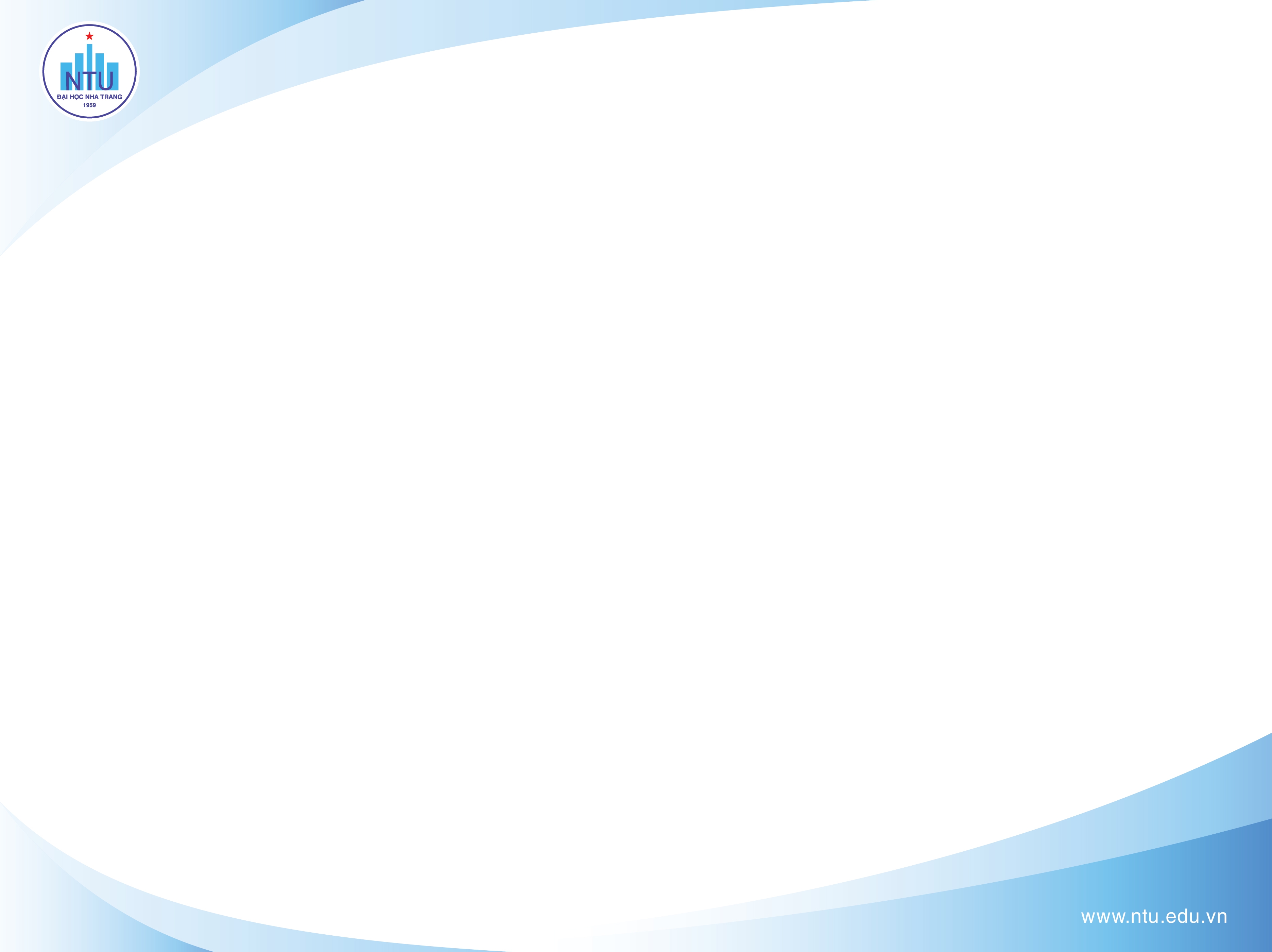 